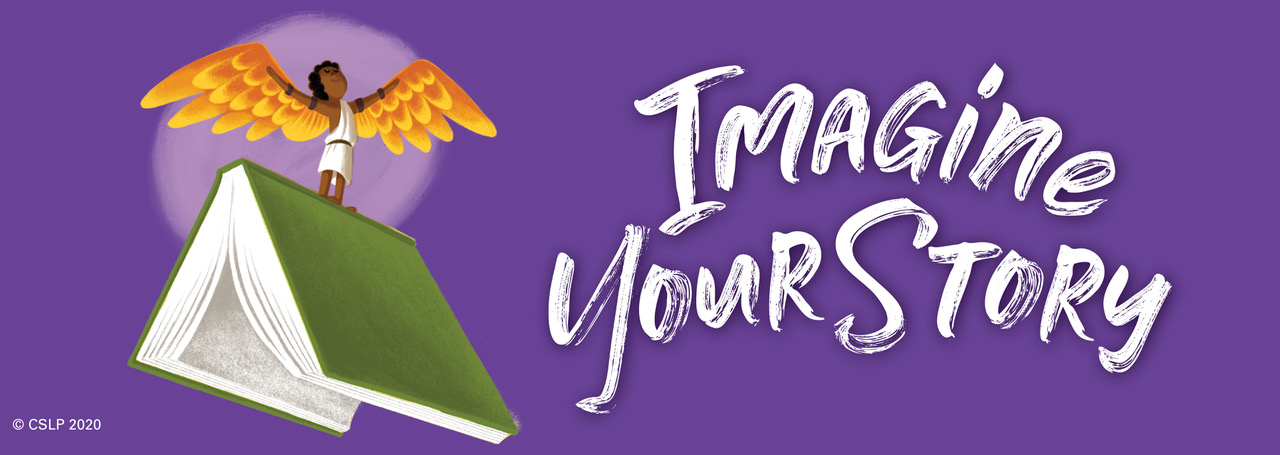 ACTIVITY SCHEDULE for EACH WEDNESDAY in JUNE 2 – 4 p.m.  3rd	Sidewalk Art Fun!! Join us at the library for a fun time creating sidewalk chalk art. The artwork will be featured on our website and may make the local paper!10th	Planting a mini-garden!  Bring your own planter and make your own mini-garden. The Quitman Garden Club will help us with learning how to plant flowers and vegetables.17th 	Super Soaker Fun! We will meet at the library patio for some super-soaker water fun! If the park is available, we may move the fun there. Stay tuned and prepare to get soaked!24th  Costume Party! Wear a costume your favorite storybook character, and we will try to guess who you are! Prizes will be awarded on this day, and there will be lots of treats!Plan B, if it is raining on any days of outdoor activity, the Friends of the Library will host popcorn and a movie at the Quitman Public Library. We supply the bean bags! Prizes will be awarded on June 24th, Bring your play card to show how many books you have read!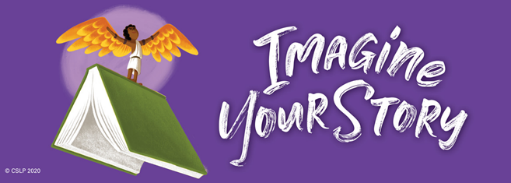 